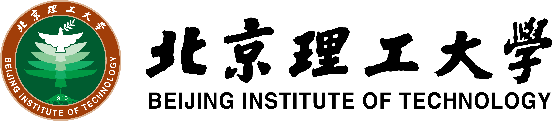 教 育 经 历                                                                                                           项 目 经 历                                                                                                           学 术 论 文                                                                                                          [1]. Dewei Sun, Cheng Liu, Haiyan Hu, Dynamic computation of 2D segment-to-segment frictionless contact for a flexible multibody system subject to large deformation. Mechanism and Machine Theory, 2019, 140:350–376. (中科院SCI期刊 1区, 顶级期刊, 影响因子:3.312)学 术 会 议                                                                                                          [1] 2016.05 成都，第十届全国动力学与控制学术会议，题目	（作口头报告）学 生 工 作                                                                                                         获 奖 情 况                                                                                                          技 能 介 绍                                                                                                         写作： 软件： 英语： 社 会 实 践                                                                                                          自 我 评 价                                                                                                         1. 学习、科研能力强，力学功底扎实，在多体系统动力学和计算接触力学领域有较深的研究，具备独立开展科研工作的能力。2. 具有丰富的学生工作经验，担任过兼职辅导员、班长、团支书等职务，热爱生活，积极向上，政治素质良好，组织纪律性强，工作认真细致，服务意识和责任心强，具有良好的团队合作精神、沟通能力和文字写作能力。兴 趣 爱 好                                                                                                         体育方面：擅长篮球、乒乓球、羽毛球；文艺方面：爱好摄影、唱歌；文学方面：爱好读书、写作。姓    名：性    别：政治面貌：出生年月：籍    贯：身    高：学    位：导    师：学科（研究方向）：电    话：邮    箱：地    址： 2016.09-2021.06  北京理工大学 (985,211)力学—动力学与控制（保送直博）导师：主要课程： 主要课程： 主要课程： 2012.09-2016.06  北京理工大学 (985,211)飞行器设计与工程  （工学学士）综合排名：      成绩排名：主要课程： 主要课程： 主要课程： 2016.09-2019.03国家自然科学基金重大项目主要参与人项目描述……本人主要负责：项目描述……本人主要负责：项目描述……本人主要负责：2019.01-至今国家自然科学基金重点项目主要参与人项目描述……项目描述……项目描述……2017.01-2020.12国家自然科学基金面上项目主要参与人项目描述……项目描述……项目描述……2018.01-2020.12上海航天科技创新基金负责人  项目描述……  项目描述……  项目描述……2020.3-至今北京理工大学1. ……2. ……3. ……1. ……2. ……3. ……1. ……2. ……3. ……1. 国家奖学金 (国家级)中华人民共和国教育部2. 北京市优秀毕业生 (市级)北京市教育委员会